З А Я В К АНа участь у конкурсі  «Історичне підгрунття творчості Т.Г.Шевченко»Відомості про учня – Кисіль Вікторія Ростиславівна – 9 клас, Миколаївський навчально-виховний комплекс для дітей зі зниженим зором;Контактний телефон – 063-587-32-24; 063 -364 – 58 -13; Відомості про наукового (педагогічного)  керівника  – Лисенко Юлія Євгенівна – керівник гуртка «Історичне краєзнавство», Будинок творчості  дітей та юнацтва Ленінського району;Контактні  телефони – 40 – 00 – 04; 063 -364 – 58 -13;Повна назва проекту: «Історичне підгрунття творчості Т.Г. Шевченко в поемі «Іван Підкова». Славетна мужність українського козацтва».Фото: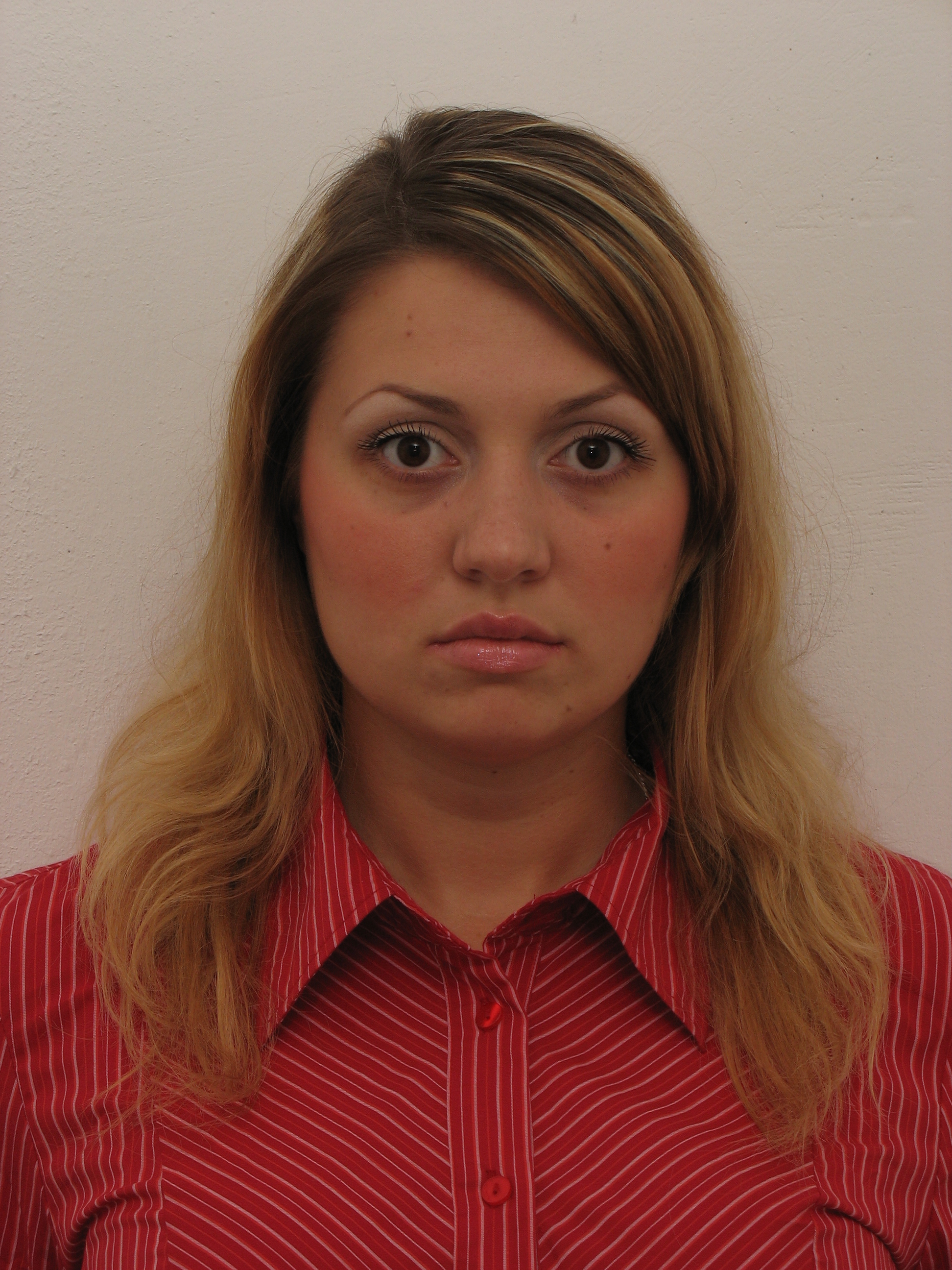 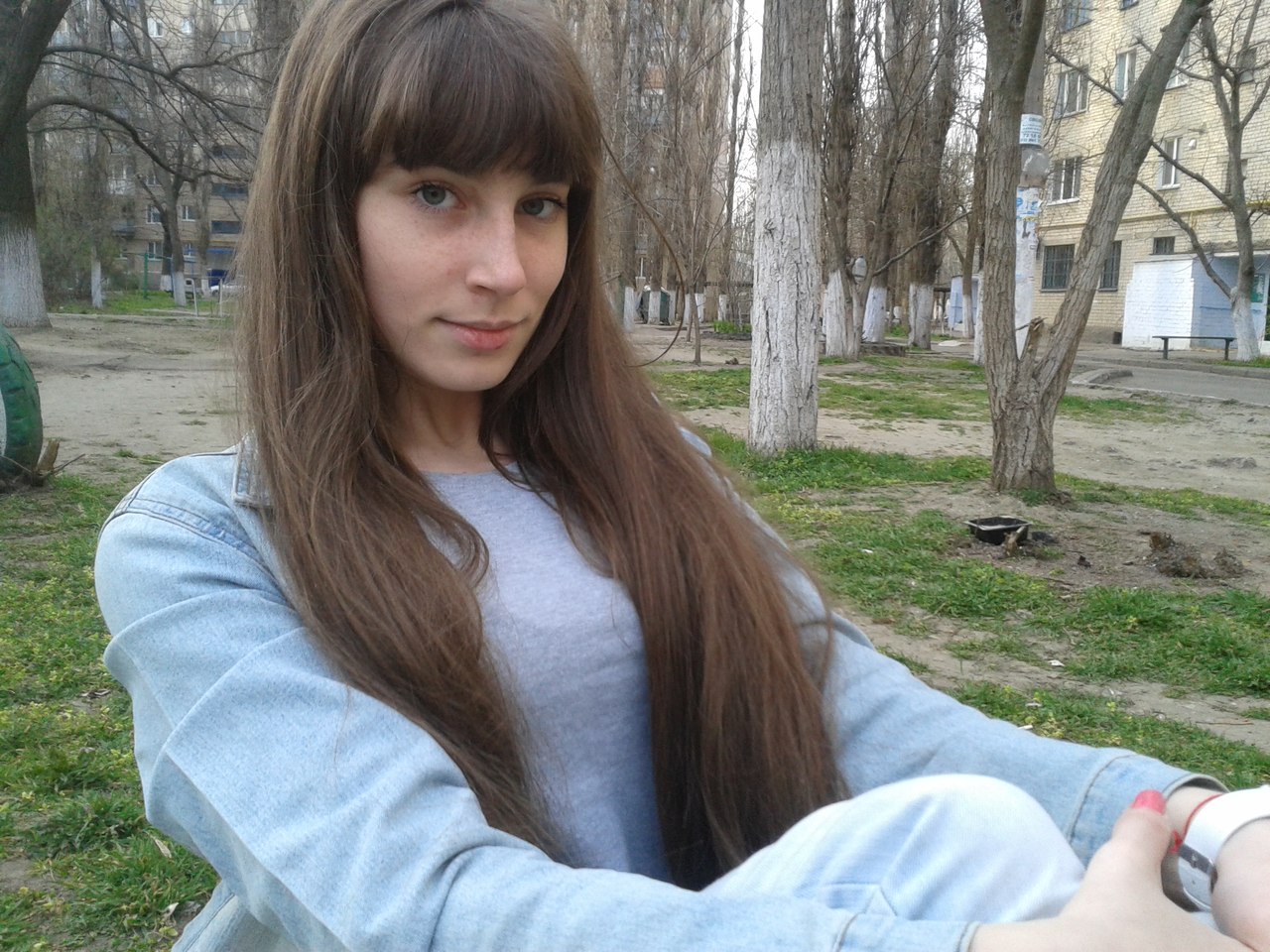  Кисіль В. Р.                                  Лисенко Ю.Є.Тема : «Історичне підгрунття творчості Т.Г. Шевченко в поемі «Іван Підкова». Славетна мужність українського козацтва».Тези:Для дослідження я обрала твір Т.Г. Шевченко «Іван Підкова».Метою роботи було вивчення художнього образу Івана Підкови викладеного у вірші, та  порівняння з історичними даними, характеризуючи ми Івана Підкову, як особистість  та отамана.Також,  розглянути вчинки героїв твору – мужніх, героїчних, сміливих, сповнених лицарськими чеснотами  українських козаків.Під час роботи над дослідженням, я виділила декілька головних завдань:Виконати короткий аналіз історичного підгрунття творчості         Т.Г. Шевченко;Проаналізувати історичне підгрунття поеми «Іван Підкова»;Розширити знання про біографічні данні Івана Підкови;Власноруч створити портрет Івана Підкови, спираючись на  історичні дані, характеристики його образу;При виконанні проекту я використовувала різні методи та способи, такі як: вербальні, художні, письмові, матеріальні, технічні, історико – порівняльний аналіз і синтез;Аналізуючи творчість Т. Г. Шевченко мене вразило на скільки, видатний поет, був сильний духом, твердий характером, що всі проблеми і перепони у його житті не змогли зламати волю митця!  Його творчість відкриває найпотаємніші куточки людської душі!Шевченко дійсно писав з думкою про народ. Від символічного образу чорного орла, який літає над «козацькою волею», і бажанням затоптати неволю «босими ногами» Шевченко приходить до громадсько-політичного  узагальнення тяжкого становлення  України.Так , у епічній поемі «Іван Підкова» присутні розсіяні згадки при минуле і співставлення його з майбутнім. Минуле, в даному випадку,-  це воля і слава, і сучасності як неволі:«Було колись — в УкраїніРевіли гармати;Було колись — запорожціВміли панувати.Панували, добувалиІ славу, і волю;Минулося — осталисяМогили на полі.Високії ті могили»У поемі чітко виділяється загострене  почуття громадянства і національної гідності, предметом творчого осмислення  - є історичний шлях і доля українського народу.На мою думку, даний твір,  надзвичайно актуальний сьогодні.  В ньому присутні ідеали минулого співзвучні  сучасним, це ідеали суспільної справедливості, свободи, протесту проти політичного гніту й усякого посягання на свободу і гідність людини, людської особистості.Поет захоплювався історичними явищами, оспівував їх, спонуканий до того ідеєю вільної України, що мов, плодюче зерно залишається жити, коли, як лушпиння опаде зовнішня історична форма!Згадуючи, як «запорожці вміли панувати», поет дає при тому: «панували, добували і славу, і волю». Сумуючи, що «минулося, осталися могили по полю», поет разом з тим зауважує, що ті могили «про волю нишком з вітрами говорять».В іншому місці, згадуючи про ті самі пам’ятки українського минулого, Шевченко, ще ясніше визначає їх національно – визвольне значення, вкладаючи в уста полеглому в могилі козакові такі слова:«Високії ті могили,Де лягло спочитиКозацькеє біле тіло,В китайку повите.Високії ті могилиЧорніють, як гори…»Воля – основа людського життя, бо «де нема святої волі не буде там добра ніколи».В поемі «Іван Підкова» запорожці зображуються  сміливими, сповненими лицарськими якостями.Постать Івана Підкови – це постать сміливого отамана, якого дуже шанують побратими. Це герой, що очолив походи проти турків до Царграда:«Висипали запорожці —Лиман човни вкрили."Грай же, море!" — заспівали,Запінились хвилі.Кругом хвилі, як ті гори:Ні землі, ні неба.Серце мліє, а козакамТого тілько й треба.Пливуть собі та співають;»Отаман розмовляє з ними без шапки, показуючи свою повагу. Козаки, також, поважають свого отамана, називають його батьком. Отже,  і довіряють йому, як рідному. Довіряють не тільки свою долю, а долю своїх рідних і близьких, долю Неньки України! Підкова був надзвичайно популярним серед козаків. Страта колишнього гетьмана, сама підступність, з якою його заарештували, викликали обурення серед козаків і значної  частини населення.Створюючи образ  Івана Підкови поет звертається до історичної спадщини українського народу. Показує його як героя, народного визволителя, наділеного чеснотами героїв минулого та сьогодення.Коли він прибув у Січ, історія не знає.  За часів гетьманування Богдана Ружинського він уже мав репутацію хороброго і тямущого у військових справах, і козаки поставили його полковником. А після уходу Б.Ружинського- козаки обрали Івана Підкову гетьманом.Зберігся єдиний портрет Івана Підкови. Він знаходився в одному з польських видань поч. XVII ст., автор портрету невідомий.Під малюнком художник залишив напис: «Був настільки сильним, що не тільки  ламав підкови, але і талери, а коли він увіткнув сокиру у дерев’яну стіну, то його потрібно було вирубувати. Взявши заднє колесо віз, він легко міг його зупинити. Взяв зубами бочонок меду, перекинув його через голову. Взяв в руки воловій ріг пробив їм ворота.»   Підсумовуючи, треба наголосити на тому, що Тарас Шевченко є поетом, який зробив для відродження і становлення сучасної української нації чи не більше за будь-якого українського політичного діяча чи теоретика політики, відродив у ній національну самоповагу та прагнення до самостійного державно-політичного існування. Шевченкове розуміння свободи ввібрало в себе національне, біблійне, філософське та особистісне начало й витворило цілісність, поєднавши в собі мудрість розуму, серця й душі. Поняття свободи у Шевченка окреслюється як абсолютна гідність, активність та вільне самовиявлення людини, воно неодмінно пов’язане з поняттями добра, щастя, милосердя, що становить певну єдність та має за основу передусім християнську ідею любові до ближнього. 
Шевченко для нас це взірець духовності, це постать яка залишила слід не лише в історії української літератури, а й у наших душах. 